GIBALNI KOTIČEK: PODAJANJE ŽOGICESTAROST: 3-6 LETKAJ POTREBUJEM? PRAZNO PLASTENKO TEKOČEGA PRALNEGA PRAŠKAČASOPISNI PAPIRPOSTOPEK:PRAZNI PLASTENKI TEKOČEGA PRALNEGA PRAŠKA ODREŽITE DNO IN DOBILI BOSTE IGRAČO ZA PODAJANJE MAJHNIH ŽOGIC. POZOR: PRI REZANJU PLASTENKE NAJ POMAGAJO STARŠI. PO REZANJU MOREBITNI OSTRI ROB POBRUSITE Z BRUSNIM PAPIRJEM.IZ ČASOPISNEGA PAPIRJA IZDELAJTE MAJHNO ŽOGICO ZA PODAJANJE (ČASOPISNI PAPIR FINO »ZMEČKAJTE« V TRDO KEPO).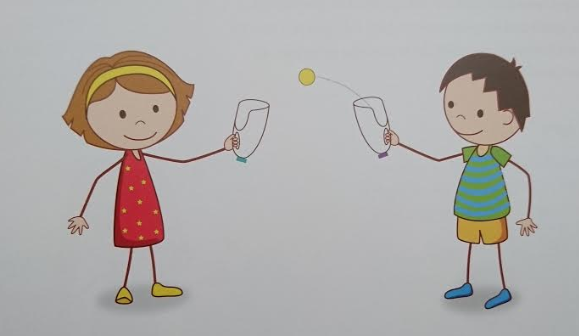 POTEK IGRE: ČE SI BOSTA ŽOGICO PODAJALA LE DVA IGRALCA, SE NA ZAČETKU POSTAVITA 2-3 METRE NARAZEN. ČE JE IGRALCEV VEČ, OBLIKUJEJO ŠIROK KROG, V KATEREM IGRALCI STOJIJO DVA METRA NARAZEN. IGRALEC, KI ZAČNE IGRO, ŽOGICO POLOŽI V SVOJO PLASTENKO IN JO S KROŽNIM ZAMAHOM NAVZGOR VRŽE SVOJEMU SOIGRALCU. IGRALCA OZIROMA IGRALCI POSKUŠAJO OPRAVITI ČIM VEČ PODAJ, NE DA BI ŽOGICA PADLA NA TLA. VESELO PODAJANJE ŽELIM! VIR: Darja Zorec: IGRE MOJEGA OTROŠTVA, stran 55  (Knjigca, založništvo in izobraževanje,2015)ŠE SPROSTITEV: PO LOVLJENJU ŽOGICE SI ZAGOTOVO UTRUJEN-A, ZATO SI PRIVOŠČI MALO POČITKA. NEKDO OD ODRASLIH NAJ TI PREBERE ZGODBICO ZA SPROSTITEV, TI PA SE ULEŽI NA TLA, ZAPRI OČI, POSLUŠAJ IN UŽIVAJ. ZGODBICA TE BO ZAGOTOV O SPOMNILA NA LEPE DNI V VRTCU. 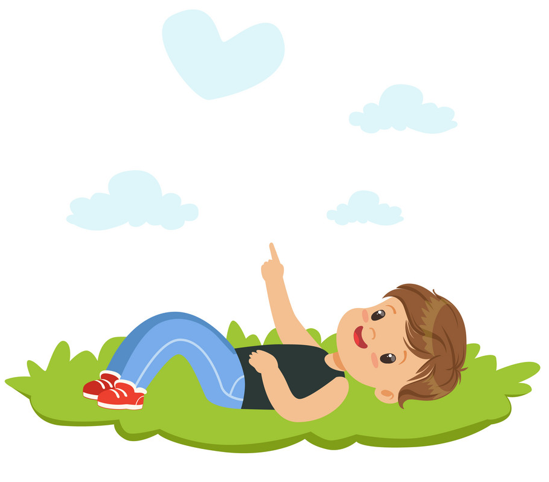 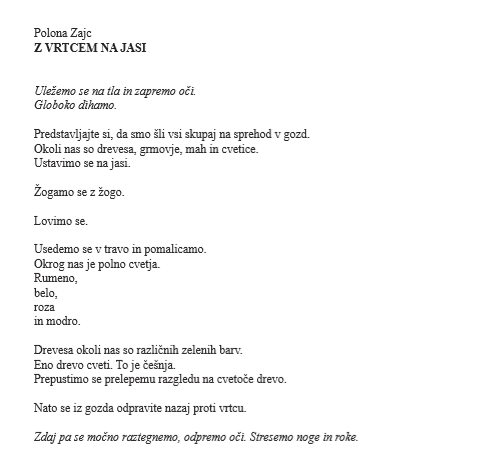 VIR: Gordana Schmidt: VODENA VIZUALIZACIJA, stran 57